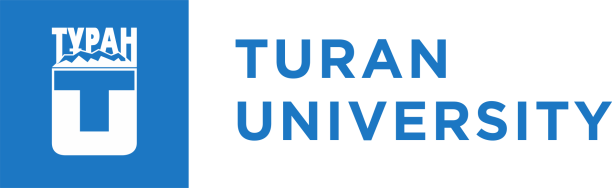 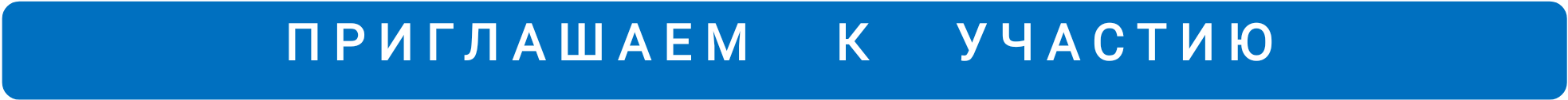 ИНФОРМАЦИОННОЕ ПИСЬМОIII МЕЖДУНАРОДНАЯ НАУЧНО-ПРАКТИЧЕСКАЯ КОНФЕРЕНЦИЯ МОЛОДЫХ УЧЕНЫХ «СОВРЕМЕННЫЕ ПРОБЛЕМЫ ДОКАЗЫВАНИЯ И ДОКАЗАТЕЛЬСТВ В СУДОПРОИЗВОДСТВЕ, ПОСВЯЩЕННАЯ ПАМЯТИ А.Ф. АУБАКИРОВА»(В РЕЖИМЕ МЕЖДУНАРОДНОГО ТЕЛЕМОСТА)           Кафедра «Юриспруденция и международное право», НИИ права Университета «Туран» приглашает студентов, магистрантов, докторантов вузов принять участие в работе ежегодной III Международной научно-практической конференции молодых ученых на тему: «СОВРЕМЕННЫЕ ПРОБЛЕМЫ ДОКАЗЫВАНИЯ И ДОКАЗАТЕЛЬСТВ В СУДОПРОИЗВОДСТВЕ», ПОСВЯЩЕННУЮ ПАМЯТИ А.Ф. АУБАКИРОВА.      Конференция состоится 25 марта 2022 года в 15.00 час. (время местное) в дистанционном режиме (платформа Google Meet)Цели конференции◆	развитие научной и творческой активности молодых исследователей - студентов, магистрантов, докторантов их поисковой и внедренческой деятельности в сфере судопроизводства;◆	расширение научно-образовательного пространства университета благодаря открытости конференции для высших учебных заведений Казахстана и зарубежных стран;◆	установление научных и деловых контактов между студентами, магистрантами докторантами различных национальных и иностранных вузов и привлечение молодых исследователей к научной работе.      В докладах и статьях представляются результаты научно-исследовательской деятельности по следующим секциям:      № 1. Совершенствование теории доказательств и доказывания.       № 2. Проблемы доказывания в гражданском, арбитражном судопроизводстве.      № 3. Проблемы доказывания в уголовном, административном  судопроизводстве.      № 4. Прикладные юридические науки, как источники и средства процесса доказывания (криминология, криминалистика, судебная психология, судебная риторика, юридическая конфликтология).       № 5. Современные проблемы использования специальных знаний в процессе доказывания (судебная экспертиза, деятельность специалистов).      Молодым ученым, принявшим участие в работе конференции, будут вручены сертификаты. Доклады и статьи принимаются на казахском, русском и английском языках.       Заявки и статьи принимаются до 20 марта 2021 года. Материалы конференции будут опубликованы в электронном виде, статьи принимаются без оплаты. Предполагается очная и заочная формы участия. Очная форма предполагает онлайн и офлайн режимы. Требования к оформлению статей.       Для подготовки статьи должен использоваться текстовый редактор Microsoft Word, шрифт Times New Roman, кегль 12, межстрочный интервал 1,5 см, абзацный отступ -1,25 см, поля стандартные (верхнее и нижнее – 2 см, правое – 1,5 см, левое – 3 см).Максимальный объем статьи для студентов - 5 страниц и для магистрантов -7 страниц.К докладам прикладывать протокол проверки статьи в системе «Антиплагиат». Материал статьи должен быть изложен в следующей последовательности:    1.  Заголовок (название статьи)Заголовок должен быть набран прописными (заглавными) буквами полужирнымшрифтом (размер шрифта – 12 пт.) и выравнивается по центру. Обратите внимание, чтов конце заголовка точка не ставится!     2. Фамилия и инициал автора, научного руководителяФ.И.О. автора (обучающегося и его научного руководителя) должны быть набраныстрочными буквами через запятую. Шрифт – полужирный, размер шрифта – 12 пт,выравнивание по центру. Коллективные статьи не принимаются.     3. Название организации и странаНазвание организации и страна должны быть набрано строчными буквами.Шрифт – обычный, размер шрифта – 12 пт, выравнивание по центру.Фамилия, инициалы автора и научного руководителя, название организации истраны набираются курсивом     4. Текст статьиРазмер шрифта – 12 пт, междустрочный интервал – 1,5 см, отступ – 1,25 см.Форматирование выравниванием по ширине.Пример оформления статьи:«ОБЩЕСТВЕННЫЕ ОБЪЕДИНЕНИЯ КАК ПОКАЗАТЕЛЬ ПРАВОВОЙ КУЛЬТУРЫ В РЕСПУБЛИКЕ КАЗАХСТАН»Амиров Т.К., магистрант, специальность: «Юриспруденция»,                 Научный руководитель - Рехсон С.Н., к.ю.н., асс. профессор,                 Университет «Туран», г. Алматы, Республика Казахстан        Отдельно еще стоит отметить такие общественные объединения, как политические партии. Они не только могут проводить вышеуказанные мероприятия, но и непосредственно влиять на принимаемые государственными органами решения. Однако деятельность политических партий пока еще остается под жестким и излишним контролем, что препятствует созданию действительно независимых от государства политических партий.· Условные обозначения и сокращенияВстречающиеся в тексте условные обозначения и сокращения должны быть раскрыты при первом появлении их в тексте.· Таблицы         Таблицы в тексте должны быть выполнены в редакторе Microsoft Word (не отсканированные и не в виде рисунка). Таблицы должны располагаться в пределах рабочего поля. Форматирование номера таблицы и ее названия: шрифт обычный, размер 12 пт, выравнивание по центру. Обратите внимание, что в конце названия таблицы точка не ставится! Содержимое таблицы – шрифт обычный, размер 12 пт, интервал – одинарный.· ИллюстрацииРисунки размещаются в рамках рабочего поля. Допускается использование рисунков вформатах JPEG и GIF. Рисунки должны допускать перемещение в тексте и возможность изменения размеров. Подпись под рисунком. Форматирование названия и номера рисунка шрифт обычный, размер - 12 пт, выравнивание по центру, интервал – одинарный. Обратитевнимание, что в конце названия рисунка точка не ставится!· Нумерация страниц и колонтитулыКолонтитулы не используются. Нумерация страниц не ставится· СсылкиВ тексте ссылки на литературу и источники оформляются следующим образом:Текст статьи ...текст статьи ... [1, с. 256]. Текст статьи ... [2, с. 5] и т.п.· Список литературыСписок литературы размещается в конце статьи. Размер шрифта 12 пт., форматирование выравниванием по ширине страницы.1. Фамилия и инициалы автора/авторов выделяют полужирным шрифтом курсивом, название,выходные данные, включая название издательства и т.д.Примеры оформления списка литературы:         Для нормативно-правовых актов1. Закон РК «О судебно-экспертной деятельности» от 10.02.2017 г. № 44 – VI ЗРК.Действует с дополнениями и изменениями на12.01.21 г. https://kodeksy.kz.com/ka/o_sudebnoekspertnoj_deyatelnosti.htm (24.02.22 г.)2.«Правила организации и производства судебных экспертиз и исследований в органах судебной экспертизы». Приказ Министра юстиции РК от 27 апреля 2017 года № 484;Зарегистрирован в Министерстве юстиции Республики Казахстан 26 мая 2017 года № 15180. http://adilet.zan.kz/rus/docs/V1700015180(24.02.22 г.)        Для книг:3. Кетпаев А.К. Понятие доказательств: современные взгляды. Кар.ГУ.: Гуманитарный лицей, 2013.- 321 с.4. Петрунин Ю.Ю., Борисов В.К. Этика доказывания. М.: Дело, 2020.- 287 с.Для статей в журналах, сборниках трудов и других коллективных публикациях:5. Маринко Г.И. Культура организации и управление знаниями // Философия науки и научно-технической цивилизации: Юбилейный сборник / Отв. ред. С.Л. Катречко. М.: Полиграф-Информ. 2005.- С. 322–338.6. Воронина Т.П., Молчанова О.П. Особенности управления инновационной организацией // Вестник Московского университета. Сер. 21. Управление (государство и общество). № 2. 2004.- С. 66–82.Для материалов из INTERNET:5. Ахметкалиева Н. Б. Торговля людьми: анализ ситуации в некоторых странах мира и Казахстане. Особенности работы с жертвами торговли людьми // Официальный сайт Общественного объединения «Центр развития и адаптации «Феникс», г. Усть-Каменогорск, ВКО. / http://phenix.pushkinlibrary.kz/deportamentjus.htm#z(в скобках указывается дата просмотра материала в Интернет).Ответственность за содержание статьи возлагается на автора работы и его научногоруководителя. ЗАЯВКАдля участия в пленарной и/или заочной форме конференцииЗаявки и статьи просим направлять на e-mail: ai_ka10@bk.ru (каз. язык) - Кадырбай Айша Элеубековна rehson5454@mail.ru (русск.яз) - Рехсон Светлана НиколаевнаToktybekov.prok@mail.ru  (англ.яз.) - Токтыбеков Темир Абикенович                                     ОРГКОМИТЕТ КОНФЕРЕНЦИИ:Председатель – Оспанова Джамиля Азизхановна, заведующая кафедрой «Юриспруденция и международное право», к.ю.н, доцент, каб. 600, тел.: 260-40-29.Модераторы конференции: Рехсон Светлана Николаевна, к.ю.н., асс.профессор, тел. 8-707-270-15-88, e-mail: rehson5454@mail.ru;Кадырбай Айша Элеубековна, магистр права, сениор- лектор, тел.8-707-440-24-77, e-mail: ai_ka10@bk.ru Ильясов Жангир, Председатель «Научного клуба им. А.Ф. Аубакирова» при НИИ права Университета «Туран», студент 3 курса Гуманитарно-юридического факультета, тел.8-747-450-38-32, e-mail: zhangirilyassov@gmail.comСекретарь конференции: Мұқашева Гүлден Әлібекқызы, студентка 1 курса Гуманитарно-юридического факультета, тел. 8-700-980-80-60, e-mail: gulden.mukasheva.kz@mail.ru   	Автор	Фамилия, имя, отчество (полностью)СтранаНаименование учреждения (полностью)Курс, факультетНаучный руководитель (ф.и.о, уч. степень и звание)e-mail, телефон участника и научного руководителя Название статьиНомер и название секцииФорма участия в конференции: очн (онлайн или офлайн), заочн.